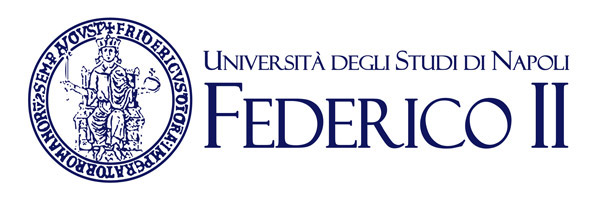 Esame TIROCINIO I (I anno I semestre)Docente: Prof.ssa R. ZapparellaDiagnosi di gravidanza Esame ostetrico obiettivo Agenda della gravidanzaAssistenza pre e post operatoria Competenze anestesiologiche in ostetricia Diabete in gravidanza IVG Ecografia Isteroscopia Pap test Cardiotocografia ColposcopiaTriage ostetrico BondingAllattamento Depressione post partum Procedure infermieristiche di base: accesso venoso, prelievo ematico, cateterismo vescicale
Testi consigliati:‘Ostetrica’. Autori: Walter Costantini, Daniela Calistri‘Assistenza alla Maternità’. Autori: Ladewig, London, DavidsonLinee guida OMS, SIGO, AOGOI, AGUI                                                                                                             Firma 